Naslov, ki ga potrdi senat FVVIme, Priimek 1 Ime Priimek (mentor 1) 1,2, Ime Priimek (mentor 2, če obstaja) 1,21	Fakulteta za vinogradništvo in vinarstvo e-mail@ung.si2	Klet ...;e-mail@e-mail.comPovzetek: En sam odstavek, dolg največ 200 besed. Pri raziskovalnih seminarjih morajo povzetki vsebovati ustrezen pregled dela. Avtorjem priporočamo, da uporabijo naslednji slog strukturiranih povzetkov, vendar brez naslovov: (1) Ozadje: Postavite obravnavano vprašanje v širši kontekst in poudarite namen študije; (2) Metode: na kratko opišite glavne uporabljene metode ali obdelave; (3) Rezultati: povzemite glavne ugotovitve članka; (4) Sklepi: navedite glavne ugotovitve ali razlage. Izvleček mora biti objektiven prikaz naloge in ne sme vsebovati rezultatov, ki niso predstavljeni in utemeljeni v glavnem besedilu, ter ne sme pretiravati z glavnimi zaključki.Ključne besede: ključna beseda 1; ključna beseda 2; ključna beseda 3 (Navedite tri do pet ustreznih ključnih besed, ki so značilne za članek, vendar so dovolj pogoste v okviru predmetne discipline).Abstract: A single paragraph of about 200 words maximum. For research articles, abstracts should give a pertinent overview of the work. We strongly encourage authors to use the following style of structured abstracts, but without headings: (1) Background: Place the question addressed in a broad context and highlight the purpose of the study; (2) Methods: briefly describe the main methods or treatments applied; (3) Results: summarize the article’s main findings; (4) Conclusions: indicate the main conclusions or interpretations. The abstract should be an objective representation of the article and it must not contain results that are not presented and substantiated in the main text and should not exaggerate the main conclusions.Keywords: keyword 1; keyword 2; keyword 3 (List three to ten pertinent keywords specific to the article yet reasonably common within the subject discipline.)1. UvodNamen navodil je poenotiti oblikovanje diplomskega seminarja na Fakulteti za vinogradništvo in vinarstvo. Diplomski seminar mora biti napisan v slovenskem ali angleškem jeziku v obsegu 5-8 strani oz 12 000-15 000 znakov brez preseldkov (brez začetne strani z povzetkom in brez zadnje strani z viri), vključno s tabelami in slikovnim gradivom ter najmanj 10 in največ 20 virov. Velikost črk, razmik med vrsticami, način podajanja poglavij, podpoglavij, teksta, naslovov slik, virov mora ustrezati tej predlogi.Uvod naj diplomski seminar na kratko postavi v širši kontekst in poudari, zakaj je pomemben. V uvodu opredelimo problem raziskave, da bralca uvedemo v problem in cilj raziskovalnega dela. Skrbno je treba pregledati trenutno stanje raziskovalnega področja in citirati ključne publikacije. Po potrebi izpostavite sporne in različne hipoteze. Na koncu na kratko omenite glavni cilj in hipotezo dela ter poudarite glavne zaključke. Kolikor je le mogoče, poskrbite, da bo uvod razumljiv znanstvenikom zunaj vašega raziskovalnega področja. 2. Glavni del besedila diplomskega seminarja3.1. Podpoglavje3.1.1. Terciarno podpoglavjeGlavni del besedila naj bo v primeru pisne pregledne naloge (torej brez eksperimenta) strukturirano v največ 3 poglavja, ki jih poimenujete glede na tematiko vašega diplomskega seminarja. Tu na smiseln način opisujete teme, ki so ves čas podprte s citati. Citati morajo biti označeni po vrstnem redu pojavljanja in naj v oklepajih vključujejo priimek avtorja ter leto objave vira. Za dodatne podrobnosti o virih glejte konec dokumenta. Tudi pri uporabi slik in tabel, mora biti jasno označen vir - direktno kopiranje in lepljenje iz že dostopne literature ni dovoljeno. Za risanje kemijskih formul ali matematičnih izrazov uporabite nekatere odprtokodne programe oz programe z veljavno licenco, ki vam dovoljuje uporabo gradiva.3.2. Oblikovanje preglednic in slikV besedilu pišemo naslove preglednic nad preglednicami, naslove slik pa pod slikami. Oboje številčimo posebej in zaporedno. Vse slike in tabele naj bodo v glavnem besedilu citirane in navedene kot Slika 1, Tabela 1 itd. Po standardu se tako za slike, risbe in fotografije kot za grafične slike (grafikone) predvideva en sam angleški izraz ”slika„ (figure), zato tovrstne prikaze štejemo skupaj in jih ne delimo posebej na grafikone, slike ipd. Če preglednice ali slike povzemamo po drugih virih, podatke za le-te navedemo v oklepaju takoj za naslovom preglednice ali slike in obvezno dodamo še podatek za stran, kjer se v citiranem viru nahaja preglednica, ki smo jo uporabili. Slika 1. Če slika vsebuje več elementov, jih je treba navesti kot: (a) Opis tega, kar vsebuje prva slika; (b) Opis vsebine druge slike. Slike naj bodo v glavnem besedilu v bližini prvega citiranja. Preglednica 1. Preglednice naj bodo v glavnem besedilu postavljene blizu prvega citiranja.1 Preglednica ima lahko tudi opombe.Če je preglednica daljša od ene strani, na koncu prve strani preglednice desno spodaj napišemo "se nadaljuje", na naslednjo stran pa levo zgoraj "nadaljevanje". V takem primeru na naslednji strani na začetku nadaljevanja v preglednico še enkrat vpišemo glavo.3.3. Oblikovanje enačb in formulPrimer urejanja formule:3. ZaključkiV zaključkih strnjeno podamo logične zaključke jih po možnosti podkrepimo z ustreznimi utemeljitvami. Iz zaključkov naj bo jasno razvidno, kaj so bistveni prispevki opisanih raziskav in kakšen je njihov strokovni oziroma znanstveni pomen. V zaključku torej ne podajamo izvlečka uvoda in pregleda literature, ampak samo zaključke predstavljenih rezultatov. V tem se zaključek razlikuje od izvlečka.ViriKot Vire uporabljamo prvenstveno izvirne in pregledne znanstvene članke, monografije, uradne dokumente (zakonodaja, uradni list,…). Šele nato se poslužujemo ostalih virov. Avtorsko citiranje za navajanje literature med besedilom uporabljamo navedbe s priimkom avtorja in letnico. Če sta avtorja dva, zapišemo oba priimka in ju ločimo z besedico "in". Če je avtorjev več, zapišemo prvega in nato navedemo ”in sod.„. Ko delamo seznam literature pa navedemo vse avtorje.Literatura mora biti oštevilčena po vrstnem redu pojavljanja v besedilu (vključno s citati v tabelah in legendah) in navedena posamično na koncu rokopisa. Priporočamo, da reference pripravite s programskim paketom za bibliografijo, kot je EndNote, ReferenceManager ali Zotero, da se izognete tipkarskim napakam in podvojenim referencam. Za citiranje in navajanje virov priporočamo uporabo 7. verzije APA standardov. Vključite identifikator digitalnega objekta (DOI) za vse reference, kjer so na voljo.Pri uporabi programskih paketov za bibliografijo je treba posebno pozornost nameniti citiranju in navajanju pravilnikov, zakonov, statističnih podatkov ipd. Iz posebnih serijskih publikacij. Predpise, objavljene v Uradnem listu, navajamo tako, kot je predvideno v Registru pravnih predpisov, to je s številko Uradnega lista, številko predpisa in letnico. Primer:  Sklep o razglasitvi gozdov s posebnim namenom. Ur.l. RS št. 80-2899/94.Primer navedbe v tekstu (Sklep o razglasitvi ..., 1994)Pri statističnih podatkih navedemo le osnovne bibliografske informacije o publikaciji. Natančnejše podatke o preglednicah, grafikonih ipd. navajamo že v besedilu.Statistični letopis Republike Slovenije 1997. (1997)Primer navedbe v tekstu (Statistični letopis ..., 1997)Agromet: mesečni agrometeorološki bilten. (1998) Let. 42, št. 1.Primer navedbe v tekstu (Agromet, 1998)Če je le mogoče, citiramo samo podpisane dokumente. Avtorji, osebe ali zavodi sonajvečkrat navedeni na začetku ali na koncu dokumenta. Informacije v nepodpisanih virih so lahko zelo nezanesljive. Vse elektronske vire je treba računalniško shraniti in izpisati. Hranimo jih kot dokazila, saj lahko dokumenti na internetu po določenem času izginejo ali pa se spremenijo. Če poleg elektronske obstaja tudi tiskana verzija dokumenta, navedemo tudi vir tiskane verzije (po navodilih za tiskane vire). Z URL naslovom opozorimo, da je dokument dostopen tudi prek interneta. Ker so URL naslovi navadno precej dolgi in ne vsebujejo presledkov, jih pišemo v novo vrstico. Pri tiskanih dokumentih, dostopnih prek interneta, so elementi navedbe: avtor, leto, naslov dokumenta, vir tiskane verzije, URL naslov, datum (dan, ko smo dokument prebrali). Primer:Harbertson J. F. in Harwood E. D. (2009). Partitioning of Potassium duringCommercial-Scale Red Wine Fermentations and Model Wine Extractions. American journal of enology, let. 60, št.1, str. 43-49. Pridobljeno dne 23.4.2009 s spletne strani: http://ajevonline.org./cgi/reprint/60/1/43.Primer navedbe v tekstu (Harbertson in Harwood, 2009)Pri dokumentih, dostopnih le prek interneta, so elementi navedbe: avtor (če je znan), naslov dokumenta, leto, organizacija (če je znana), datum zadnje spremembe (če je znan), URL naslov, datum (dan, ko smo dokument prebrali). Primer:American Society for Enology and Viticulture. (2009). Pridobljeno dne 23.4.2009 sspletne strani: http://asev.org/.Primer navedbe v tekstu (American Society for Enology ..., 2009)ViriAuthor 1, A.B.; Author 2, C.D. Title of the article. Abbreviated Journal Name Year, Volume, page range.Author 1, A.; Author 2, B. Title of the chapter. In Book Title, 2nd ed.; Editor 1, A., Editor 2, B., Eds.; Publisher: Publisher Location, Country, 2007; Volume 3, pp. 154–196.Author 1, A.; Author 2, B. Book Title, 3rd ed.; Publisher: Publisher Location, Country, 2008; pp. 154–196.Author 1, A.B.; Author 2, C. Title of Unpublished Work. Abbreviated Journal Name year, phrase indicating stage of publication (submitted; accepted; in press).Author 1, A.B. (University, City, State, Country); Author 2, C. (Institute, City, State, Country). Personal communication, 2012.Author 1, A.B.; Author 2, C.D.; Author 3, E.F. Title of Presentation. In Proceedings of the Name of the Conference, Location of Conference, Country, Date of Conference (Day Month Year).Author 1, A.B. Title of Thesis. Level of Thesis, Degree-Granting University, Location of University, Date of Completion.Title of Site. Available online: URL (accessed on Day Month Year).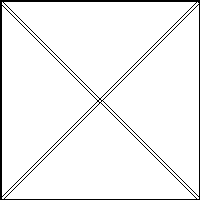 (a)(b)Naslov 1Naslov 2Naslov 3spremenljivka 1podatekpodatekspremenljivka 2podatekpodatek 1a = 1,(1)